Writing Overview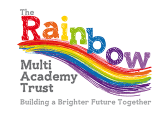 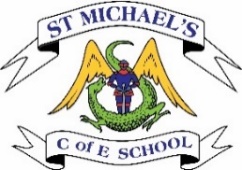 Year 4Writing OverviewYear 4Writing OverviewYear 4Writing OverviewYear 4Terminology: determiner pronoun, possessive pronoun adverbialTerminology: determiner pronoun, possessive pronoun adverbialTerminology: determiner pronoun, possessive pronoun adverbialTerminology: determiner pronoun, possessive pronoun adverbialTranscriptionHandwritingCompositionVocabulary, Grammar and Punctuationuse further prefixes and suffixes and understand how to add them - see English appendix 1spell further homophonesspell words that are often misspelt - see English appendix 1place the possessive apostrophe accurately in words with regular plurals [for example, girls’, boys’] and in words with irregular plurals [for example, children’s]use the first 2 or 3 letters of a word to check its spelling in a dictionarywrite from memory simple sentences, dictated by the teacher, that include words and punctuation taught so faruse the diagonal and horizontal strokes that are needed to join letters and understand which letters, when adjacent to one another, are best left un-joinedincrease the legibility, consistency and quality of their handwriting, [for example, by ensuring that the down strokes of letters are parallel and equidistant, and that lines of writing are spaced sufficiently so that the ascenders and descenders of letters do not touch]Plan their writing by:discussing writing similar to that which they are planning to write in order to understand and learn from its structure, vocabulary and grammardiscussing and recording ideasDraft and write by:composing and rehearsing sentences orally (including dialogue), progressively building a varied and rich vocabulary and an increasing range of sentence structures English appendix 2organising paragraphs around a themein narratives, creating settings, characters and plotin non-narrative material, using simple organisational devices [for example, headings and sub-headings]Evaluate and edit by:assessing the effectiveness of their own and others’ writing and suggesting improvementsproposing changes to grammar and vocabulary to improve consistency, including the accurate use of pronouns in sentencesproofread for spelling and punctuation errorsread their own writing aloud to a group or the whole class, using appropriate intonation and controlling the tone and volume so that the meaning is clearextending the range of sentences with more than one clause by using a wider range of conjunctions, including: when, if, because, althoughusing the present perfect form of verbs in contrast to the past tensechoosing nouns or pronouns appropriately for clarity and cohesion and to avoid repetitionusing conjunctions, adverbs and prepositions to express time and causeusing fronted adverbialsusing commas after fronted adverbialsindicating possession by using the possessive apostrophe with plural nounsusing and punctuating direct speech